2.pielikumsTrauksmes cēlēja ziņojuma iesniegšanas un izskatīšanas kārtības shēma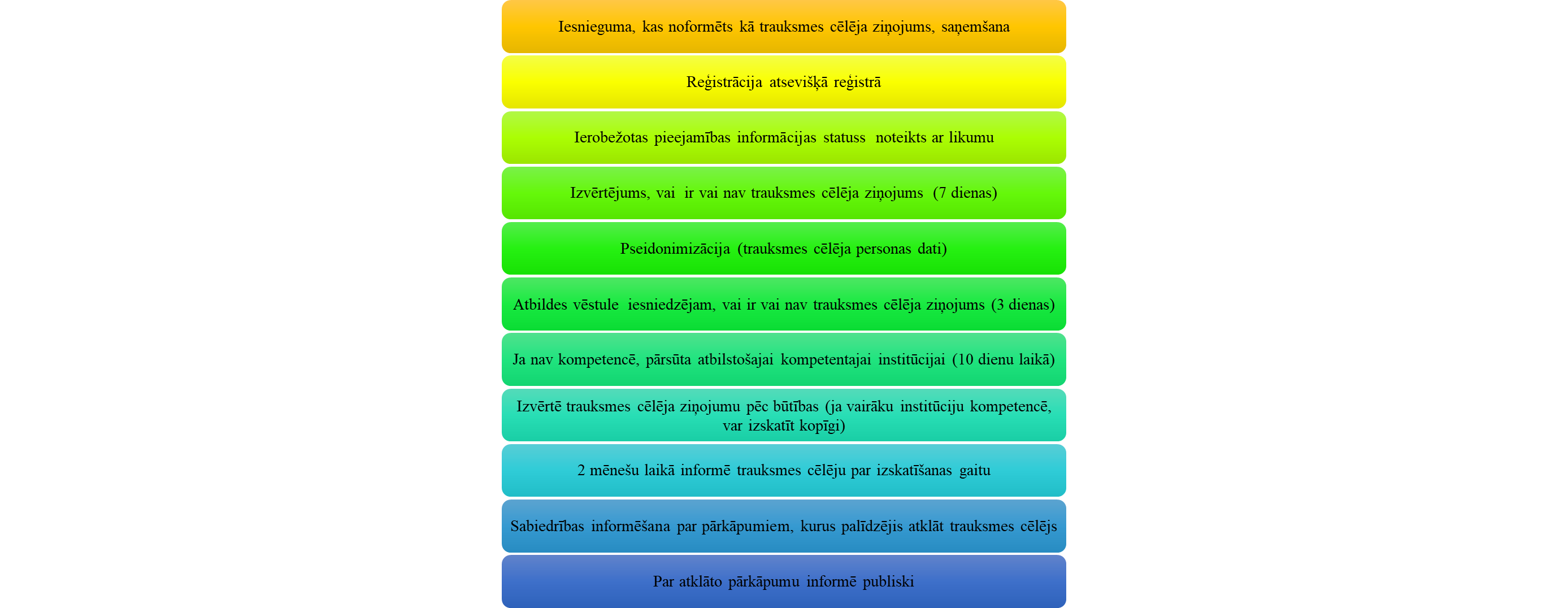 